Историческая справка о МДОУ «Детский сад № 41»Детский сад был введен в эксплуатацию в марте 1976 года. Вновь построенному ясли – саду по проезду Подвойского дом 13 был присвоен городской порядковый номер 41. Приказом по Ново – Ярославскому НПЗ  от 1 марта 1976 года заведующей была назначена Сергеева Раиса Михайловна.  До 1998 года учреждение находилось в ведомстве НПЗ и его посещали в основном дети работников завода. С 1990 года по 2007 год заведующей была Киндрук Валентина Евдокимовна.В настоящее время детский сад является муниципальным учреждением. В учреждении функционируют 11 групп общеразвивающего вида, которые посещают 265 воспитанников в возрасте от 1,5 до 7 лет, время пребывания детей – 12 часов. Образование и воспитание в дошкольном учреждении осуществляется на русском языке. Учреждение в соответствии с лицензией осуществляет образовательную деятельность по реализации общеобразовательной программе дошкольного образования. Дошкольное учреждение реализует следующие основные образовательные программы:  основную образовательную программу МДОУ «Детский сад № 41» и комплексную  образовательную программу дошкольного образования «Радуга». Основой реализации основной общеобразовательной программы является развивающая предметно – пространственная  среда, необходимая для развития всех специфических детских видов деятельности. В детском саду она построена так, чтобы обеспечить полноценное физическое, художественно - эстетическое, познавательно – речевое и социально – личностное развитие ребенка. Среда, окружающая детей в детском саду, обеспечивает безопасность жизни детей, способствует укреплению здоровья и закаливанию организма каждого из них.Непременным условием построения развивающей среды является опора на личностно-ориентированную модель взаимодействия между детьми и взрослыми.Развивающая предметно – пространственная среда групп создана с учетом возрастных возможностей детей, зарождающихся половых склонностей и интересов и конструируется таким образом, чтобы ребенок в течение дня мог найти для себя увлекательное дело, занятие. Во всех возрастных группах оборудованы центры развития ребенка: игры, изобразительной деятельности, природы и экспериментирования, книги, созданы условия для упражнений в практической деятельности, сенсорного развития, развития речи, математических представлений, знакомства с окружающим миром, природой, основами естественных наук.  В детском саду работает дружный, сплоченный коллектив, состоящий из 29 педагогов и специалистов. В детском саду имеются следующие специалисты: музыкальные руководители, инструктор по физической культуре, педагог – психолог, учитель - логопед. Коллектив трудится  под руководством  заведующего   Агутиной Ольги Валерьевны. Агутина Ольга Валерьевна -  почетный работник общего образования Российской Федерации, награждена Почетной грамотой Министерства образования Российской Федерации. Коллектив учреждения  является постоянно развивающимся и совершенствующимся. 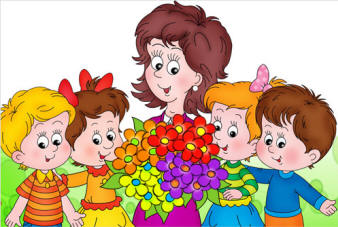 